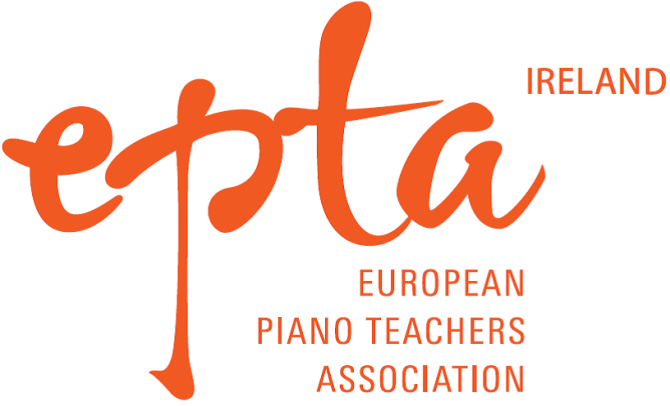 CHRISTMAS CONCERTConcert:  Sunday 28th November 2021APPLICATION  FORM:Closing date for applications:   Mondy 22nd NovemberName of student/s: ___________________________	Age:__________ __________________________________________	Age:__________Teacher:                 __________________________	Contact No:_____________One or Two Pieces (piano solo/duets) to be performed,max duration 8 mins:1  Composer:____________	Title:_____________________________	Duration:  ________2  Composer:____________	Title:_____________________________	Duration:  ________Completed application forms to be sent to:EPTA Ireland, 16 Rowanbyrn, Blackrock, Co Dublin  	  Or email to info@epta.ie 